Środa 6.05.2020r. Temat kompleksowy : Tutaj mieszkam 1. Co robić gdy się zgubimy i jak się nie zgubić? - radzi Maks i Helenkahttps://www.youtube.com/watch?v=nl1qqlOLW3E2. Naucz się z mamą lub tatą  kilku informacji o sobie, to  bardzo ważne byś  umiała/umiał 
     je podać gdybyś kiedyś się zagubiła/zagubił. Przykład: Nazywam się Ania Kowalska.Mam 5 lat i  mieszkam w Ogrodzieńcu przy ulicy  Kwiatowej 1.Moja mama ma na imię Ela, a mój tata Janek.Numer do mojej mamy  to 510 234 …3. Poznaj  Zamek Ogrodzieniecki w Podzamczu, który znajduje się niedaleko Twojego 
    domu . Pokoloruj  kolorowankę tak, aby zamek z kolorowanki przypominał zamek 
    ten z  fotografii poniżej. 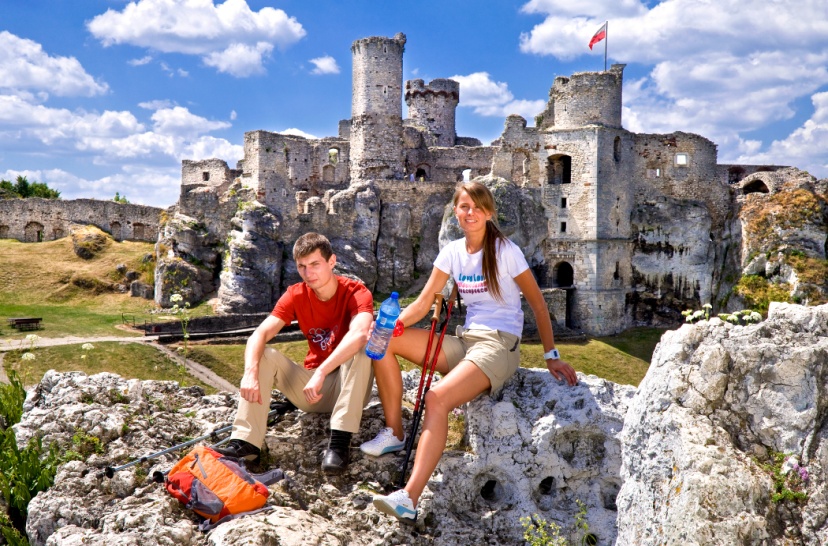 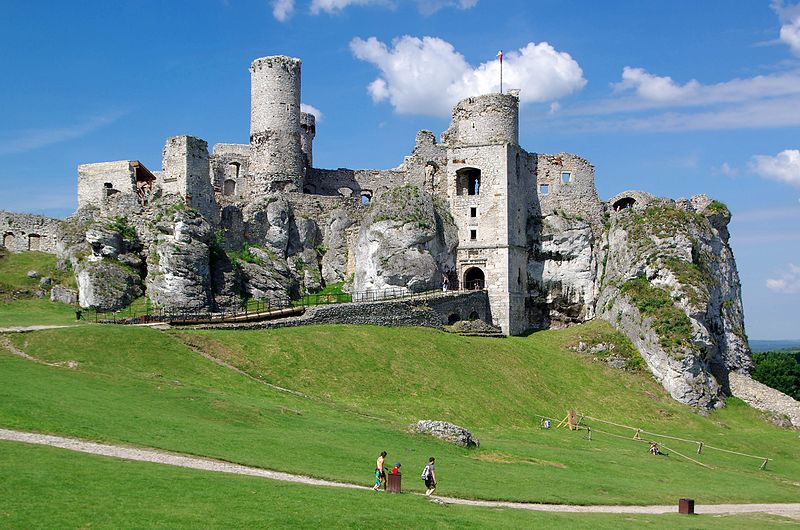 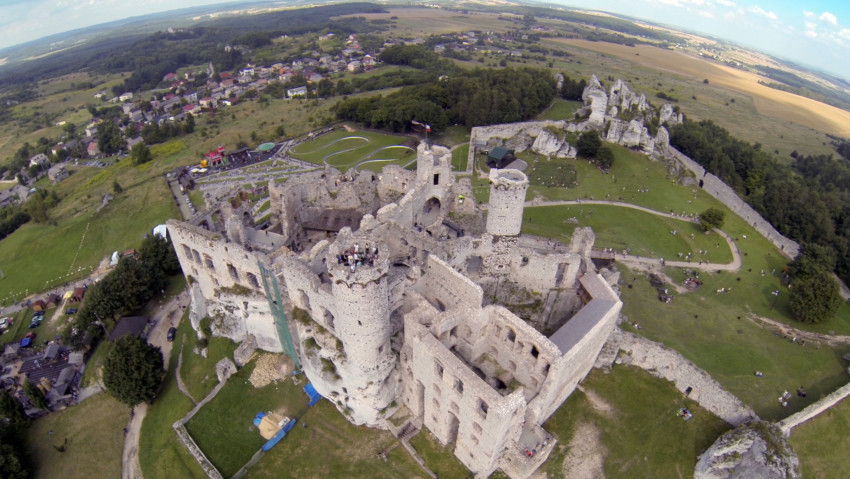 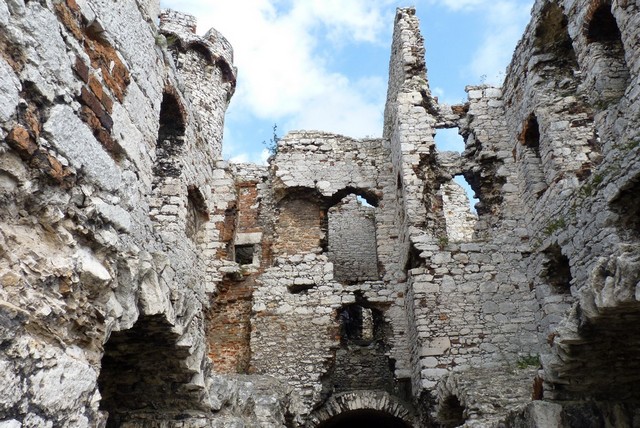 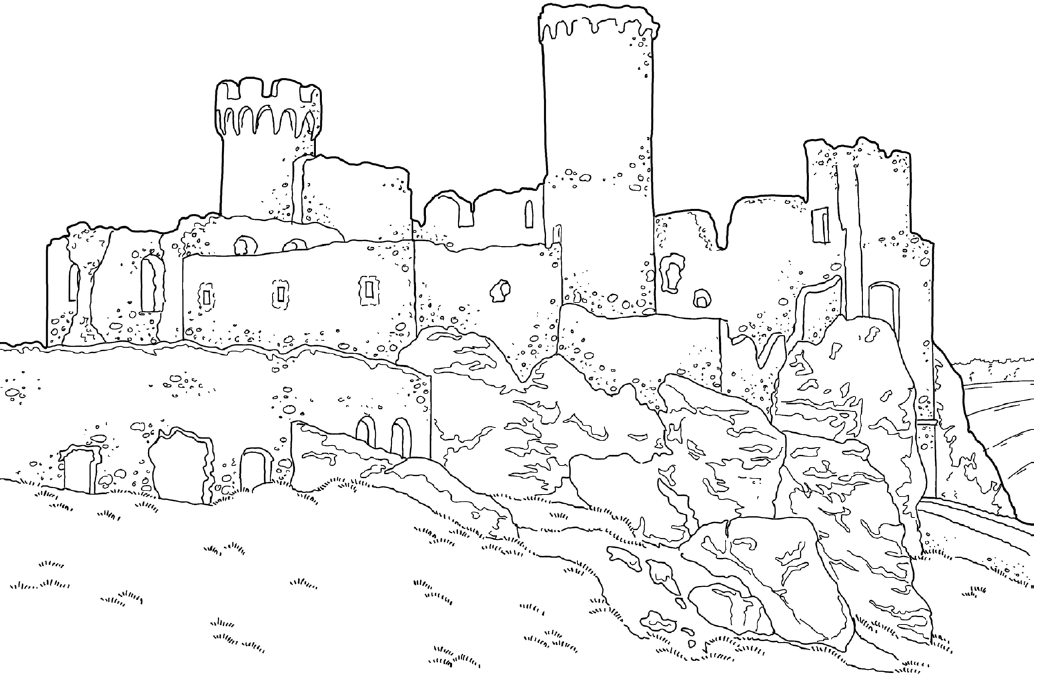 